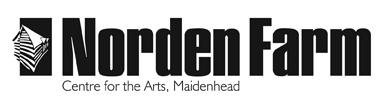 Classes & Activities – Course informationCalligraphic Projects - SUM2019Category:                Adult (18+ years)Dates:                     20 June – 18 JulyDay(s):                     ThursdaysTime: 	                      2.30pm – 4.30pmStudent Fees:          £55 for 5-week courseVenue:                      Norden Farm Centre for the ArtsTutor:                        Stuart MaxwellClass size:                Up to 10Course Outline:This course is aimed at calligraphy project work from start to finish. Emphasis will be placed on planning your unique project through design to execution. Familiarity with any calligraphy technique is enough: modern, italic, copperplate, gothic or uncial/celtic. This course is for those who have a range of calligraphy experience from novice to expert. Tuition and guidance to improve will be given where appropriate.Are there any other costs? Is there anything I need to bring?£10 materials fee to tutor for pens, nibs and ink and paper. Any additional paper can be purchased from the tutor or you are more than welcome to supply your own. Please speak to the tutor on the first day for more details.Tutor biography:Stuart is a local calligraphic design artist practicing for over 25 years. He specialises in handwritten work for all occasions, which includes wedding stationery, poems and books of condolences. Working in a multiple of hands such as copperplate, italic and medieval script, Stuart also takes on bespoke commission work to order. To book please contact: Box Office on 01628 788997 / www.nordenfarm.orgNorden Farm Centre for the Arts Ltd. (No. 5405277) & Norden Farm Centre Trust Ltd. (No. 2713653, Charity Registration No. 1013555) are companies registered in  and . The Registered Office is Altwood Road, Maidenhead, SL6 4PF. 